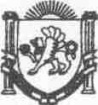 РОССИЙСКАЯ  ФЕДЕРАЦИЯРЕСПУБЛИКА КРЫМЛЕНИНСКИЙ МУНИЦИПАЛЬНЫЙ РАЙОНСЕЛЬСКИЙ СОВЕТВОЙКОВСКОГО СЕЛЬСКОГО ПОСЕЛЕНИЯПятнадцатая сессия первого созываРЕШЕНИЕ № 2-15/116 октября 2015 года                                                                             с. ВойковоОб установлении земельного налогана территории Войковского сельскогопоселения Ленинского района РКСтатья 1. Общее положения      Настоящим решением с соответствии с Налоговым кодексом Российской Федерации устанавливается и вводится в действие на территории поселения земельный налог (далее-налог), обязательный к уплате на территории Войковского поселения, определяются налоговые ставки, порядок и сроки уплаты налога, налоговые льготы, а также основания для их использования налогоплательщиками.    Иные положения, относящиеся к налогу, определяются главой 31 Налогового кодекса Российской Федерации.Статья 2.Налоговый период, Отчетный период1.Налоговым периодом признается календарный год.2.Отчетными периодами для налогоплательщиков, являющихся организациями, признаются первый квартал, второй квартал, третий квартал.Статья 3. Налоговые ставкиУтвердить ставки земельного налога в следующих размерах:Статья 4.Порядок и сроки уплаты налога и авансовых платежей1.Налог и авансовые платежи по налогу подлежат уплате в бюджет по месту                         нахождения земельного участка в порядке и сроки, установленные настоящим решением.2. Налогоплательщики, являющиеся организациями, исчисляют сумму налога и      сумму авансовых платежей по налогу самостоятельно.Налогоплательщики, являющиеся организациями, производят уплату авансовых платежей по налогу не позднее 30 календарных дней с даты окончания соответствующего отчетного периода.Налог, подлежащий уплате по истечении налогового периода налогоплательщиками, являющимися организациями, уплачиваются не позднее 10 февраля года, следующего за истекшим налоговым периодом.3. Налогоплательщики, являющиеся физическими лицами, производят уплату налога не позднее 1 октября года, следующего за истекшим налоговым периодом.Статья 5. Налоговые льготыПредоставить льготу по уплате земельного налога налогоплательщикам в соответствии с ст.395 НК РФ.Статья 6. Администрации Войковского сельского поселения опубликовать данное решение в средствах массовой информации и размещению на официальном сайте администрации Войковского сельского поселения.(адрес  voikovosovet@mail.ru)Статья 7. Заключительные положенияНастоящее решение вступает в силу с 1 января 2016 года, но не ранее чем по истечении одного месяца со дня его официального опубликования.С момента вступления в силу данного решения считать утратившим силу Решение 6 сессии 1 созыва  № 10 от 24 декабря 2014 годаЗаместитель председателяВойковского сельского совета                                              А.А.Долгополов№ п/пКатегория земельВид разрешенного использованияСтавка земельного налога, % от кадастровой стоимости земельного налогаЗемли населенных пунктовЗемли сельскохозяйственного назначения или земли в составе зон сельскохозяйственного использования в населенных пунктах  и используемые для сельскохозяйственного производства;0,3Земли, занятые жилищным фондом и объектами инженерной инфраструктуры жилищно-коммунального комплекса (за исключением доли в праве на земельный участок, приходящейся на объект, не относящийся к жилищному фонду и к объектам инженерной инфраструктуры жилищно-коммунального комплекса) или приобретенных (предоставленных) для жилищного строительства0,3Земли, приобретенные (предоставленные) для личного подсобного хозяйства, садоводства, огородничества или животноводства, а также дачного хозяйства0,3Земли, ограниченных в обороте в соответствии с законодательством Российской Федерации, предоставленных для обеспечения обороны, безопасности и таможенных нужд 0,3Прочие земельные участки1,5